المملكة العربية السعودية 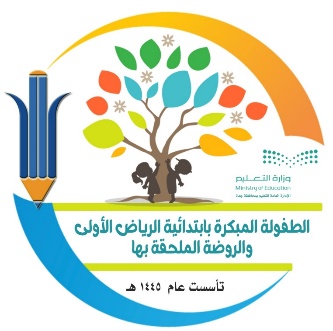 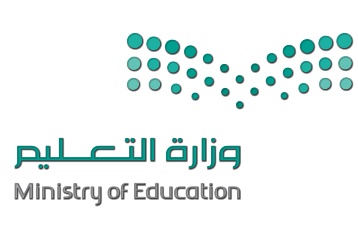 وزارة التعليمالإدارة العامة للتعليم جده           تقرير أسبوع الفضاء 2023 م بعنوان " الفضاء و ريادة الأعمال           "  رائدة النشاط :  عزيزة الغامدي                          مديرة المدرسة : حليمة الغامديالشواهد :-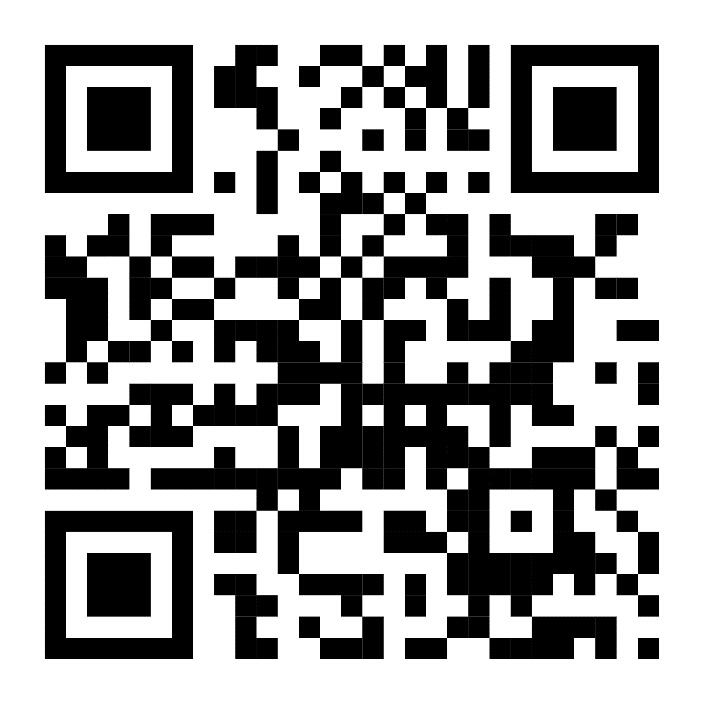 المرحلة عدد الطالبات الكلي عدد الطالبات الحاضرات للبرنامج عدد الطالبات الحاضرات للبرنامج هل تم التسجيل بالموقع الرسميرقم الحدثعنوان الحدثعنوان الحدثعنوان الحدثعنوان الحدث الذي تم اختياره وادخاله بالموقع ابتدائية 418418418نعم65754SPACE ANDENTREPRENEURSHIPWORLD SPACE WEEK 2023SPACE ANDENTREPRENEURSHIPWORLD SPACE WEEK 2023SPACE ANDENTREPRENEURSHIPWORLD SPACE WEEK 2023Early childhood at Riyadh First Primary School, Jeddahآلية تنفيذ أسبوع الفضاء العالمي 2023 م آلية تنفيذ أسبوع الفضاء العالمي 2023 م آلية تنفيذ أسبوع الفضاء العالمي 2023 م آلية تنفيذ أسبوع الفضاء العالمي 2023 م آلية تنفيذ أسبوع الفضاء العالمي 2023 م آلية تنفيذ أسبوع الفضاء العالمي 2023 م آلية تنفيذ أسبوع الفضاء العالمي 2023 م آلية تنفيذ أسبوع الفضاء العالمي 2023 م آلية تنفيذ أسبوع الفضاء العالمي 2023 م آلية تنفيذ أسبوع الفضاء العالمي 2023 م إذاعة    مسابقة                                    إذاعة    مسابقة                                    إذاعة    مسابقة                                    تصميم رقمي ( فيديو )مهرجانرسومات اعمال فنيةمقاطع مرئية تصميم رقمي ( فيديو )مهرجانرسومات اعمال فنيةمقاطع مرئية تصميم رقمي ( فيديو )مهرجانرسومات اعمال فنيةمقاطع مرئية تصميم رقمي ( فيديو )مهرجانرسومات اعمال فنيةمقاطع مرئية تصميم رقمي ( فيديو )مهرجانرسومات اعمال فنيةمقاطع مرئية معرض لمنتجات الطلبةمعرض لمنتجات الطلبةالإيجابياتالإيجابياتالإيجابياتالإيجابياتالإيجابياتالإيجابياتالإيجابياتفرص التحسينفرص التحسينفرص التحسينتم عمل البرنامج بطريقة تجذب الأطفال وتنمي حب الاطلاع والاهتمام بالبحث عن أهمية الفضاء والوصول اليه ومعرفة مواضيع اكثر عن الكون وما يحتويه من نجوم وكواكب وفضاء خارجي ومعرفة أهميته بالنسبة لنا وكيف ان الدولة اهتمت به تم عمل البرنامج بطريقة تجذب الأطفال وتنمي حب الاطلاع والاهتمام بالبحث عن أهمية الفضاء والوصول اليه ومعرفة مواضيع اكثر عن الكون وما يحتويه من نجوم وكواكب وفضاء خارجي ومعرفة أهميته بالنسبة لنا وكيف ان الدولة اهتمت به تم عمل البرنامج بطريقة تجذب الأطفال وتنمي حب الاطلاع والاهتمام بالبحث عن أهمية الفضاء والوصول اليه ومعرفة مواضيع اكثر عن الكون وما يحتويه من نجوم وكواكب وفضاء خارجي ومعرفة أهميته بالنسبة لنا وكيف ان الدولة اهتمت به تم عمل البرنامج بطريقة تجذب الأطفال وتنمي حب الاطلاع والاهتمام بالبحث عن أهمية الفضاء والوصول اليه ومعرفة مواضيع اكثر عن الكون وما يحتويه من نجوم وكواكب وفضاء خارجي ومعرفة أهميته بالنسبة لنا وكيف ان الدولة اهتمت به تم عمل البرنامج بطريقة تجذب الأطفال وتنمي حب الاطلاع والاهتمام بالبحث عن أهمية الفضاء والوصول اليه ومعرفة مواضيع اكثر عن الكون وما يحتويه من نجوم وكواكب وفضاء خارجي ومعرفة أهميته بالنسبة لنا وكيف ان الدولة اهتمت به تم عمل البرنامج بطريقة تجذب الأطفال وتنمي حب الاطلاع والاهتمام بالبحث عن أهمية الفضاء والوصول اليه ومعرفة مواضيع اكثر عن الكون وما يحتويه من نجوم وكواكب وفضاء خارجي ومعرفة أهميته بالنسبة لنا وكيف ان الدولة اهتمت به تم عمل البرنامج بطريقة تجذب الأطفال وتنمي حب الاطلاع والاهتمام بالبحث عن أهمية الفضاء والوصول اليه ومعرفة مواضيع اكثر عن الكون وما يحتويه من نجوم وكواكب وفضاء خارجي ومعرفة أهميته بالنسبة لنا وكيف ان الدولة اهتمت به البحث والاطلاع البحث والاطلاع البحث والاطلاع 